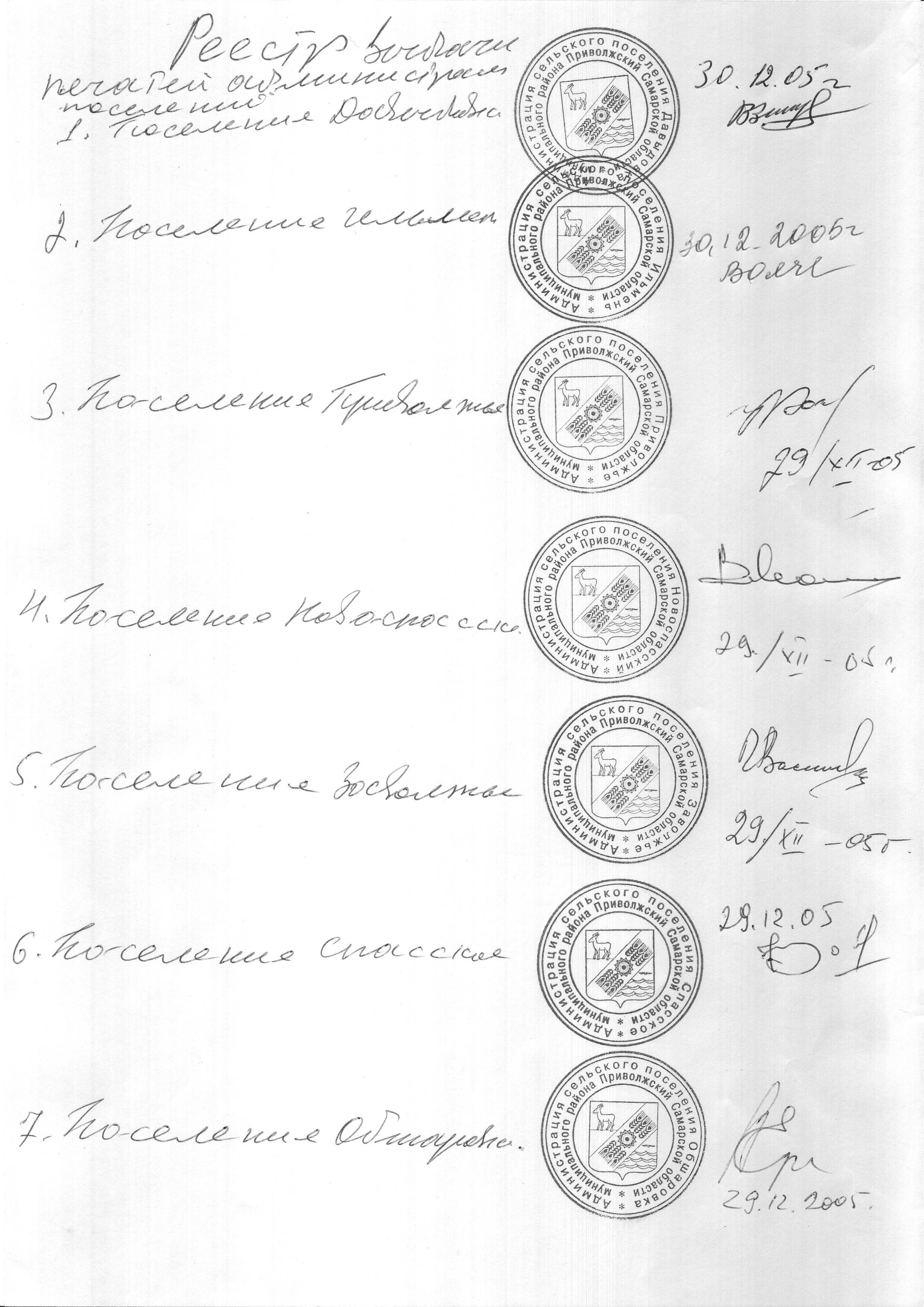 Российская  ФедерацияАдминистрациясельского поселенияСПАССКОЕмуниципального районаПриволжскийСамарская областьРаспоряжение от 16.11.2023 г. №  18  		В соответствии с постановлением администрации муниципального района Приволжский от 23.10.2023 №1052/02-03 «О создании элементов муниципальной системы оповещения и информирования населения в сельских поселениях муниципального района Приволжский Самарской области», в целях обеспечения  защиты населения и территорий от чрезвычайных ситуаций природного и техногенного характера на территории сельского поселения Спасское  муниципального района Приволжский Самарской области:1.  Для обеспечения своевременной передачи населению сигналов оповещения и экстренной информации использовать:-автоматизированную систему оповещения «АСО-8»;- сирены С-40;- звонницы церквей;- пожарные автомобили со звукоусилителями, автомобили со звукоусилителями О МВД России по Приволжскому району;- сети местной телефонной связи, в том числе таксофоны, предназначенные для оказания универсальных услуг телефонной связи с функцией оповещения;- сети связи мобильных (сотовых) операторов связи;- информационно-телекоммуникационную сеть «Интернет»;- громкоговорящие средства учреждений клубной системы района;- громкоговорящие средства на подвижных объектах, мобильные и носимые средства оповещения.        	2.Назначить ответственными лицами за доведение сигналов оповещения до населения, используя применимые вышеуказанные средства передачи сигналов Главу сельского поселения Спасское – А.В. Кожина, главного специалиста администрации сельского поселения Спасское – Ю.С. Манухину.3. Контроль исполнения настоящего распоряжения оставляю за собой.Глава сельского поселения Спасское                                                                      А.В. Кожинмуниципального района Приволжский Самарской области 		С приказом ознакомлены:	Глава сельского поселения Спасское                                                       А.В. Кожин	Главный специалист администрации                                                       Ю.С. Манухина«О назначении ответственного лица»